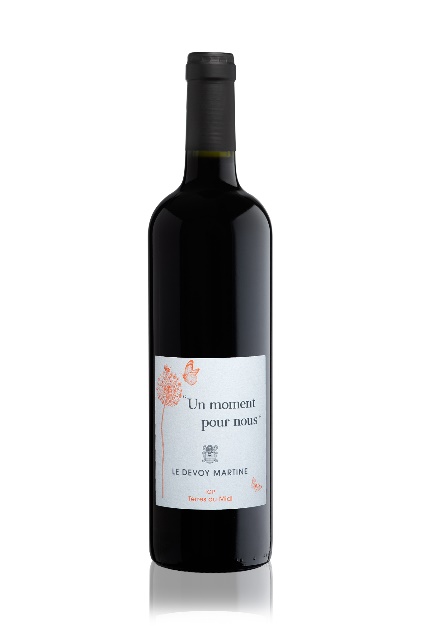 IGP Terres du Midi Rouge 2020Cépages : 	Carignan 70%, Mourvèdre 30%,  Vinification : 		 Vinification traditionnelle en co-fermentation pendant une semaine.Dégustation :		 C’est un vin léger et structuré. Il est très fruité avec de jolies notes de fruits noirs. Accompagnement : 	 Servir à 16-18°C. Nous le conseillons à l’apéritif ou sur un repas quotidien. Il est aussi très bien un peu frais pour accompagner une viande grillée au barbecue. A boire dans les 3 à 5 ans.Label : Haute Valeur Environnementale et Bee Friendly